حاسة اللّمس المسؤول عنها هو الجلد . يعمل على التمييز بين اللّمسات الخفيفة والضّغط الثقيل وملمس الأشياء الناعمة والخشنة والحرارة والبرودة والشعور بالألم .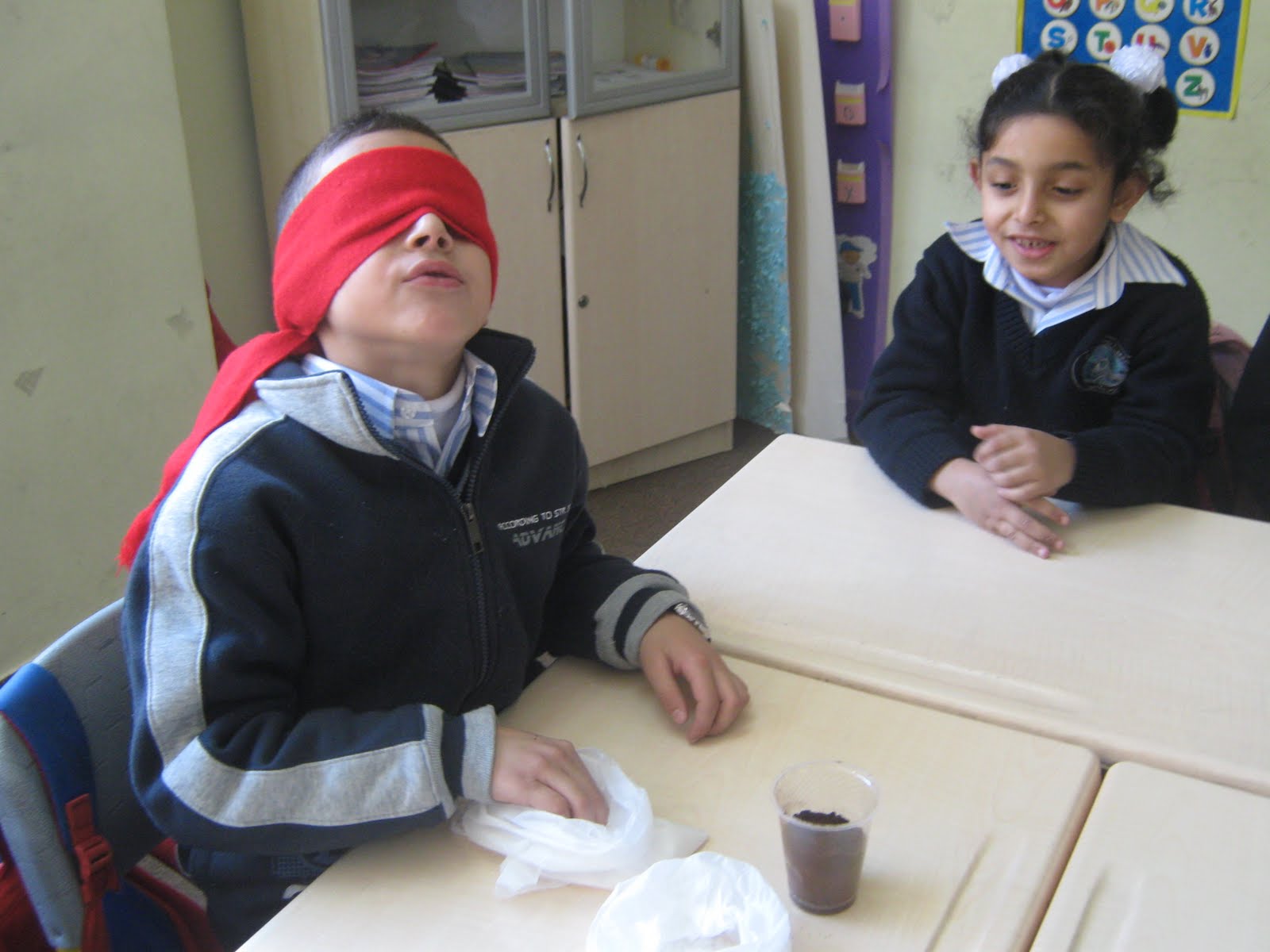 